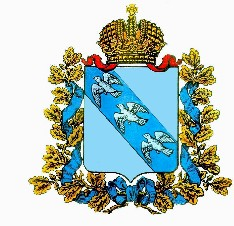 Администрация  МАЛОГНЕУШЕВСКОГО СЕЛЬСОВЕТАРЫЛЬСКОГО   РАЙОНА   П  О  С  Т  А  Н  О  В  Л   Е  Н  И  ЕВ соответствии со статьей 179 Бюджетного Кодекса Российской Федерации, с постановлением Администрации Малогнеушевского сельсовета от 28.10.2013 г. № 199 «Об утверждении порядка разработки, реализации оценки эффективности муниципальных программ муниципального образования «Малогнеушевский сельсовет» Рыльского района Курской области», Администрация Малогнеушевского сельсовета Рыльского района ПОСТАНОВЛЯЕТ:1. Утвердить прилагаемую муниципальную программу муниципального образования «Малогнеушевский сельсовет» Рыльского района Курской области «Защита населения и территории от чрезвычайных ситуаций, обеспечение пожарной безопасности и безопасности людей на водных объектах в Малогнеушевском сельсовете Рыльского района Курской области на 2019-2023 годы».	2. Признать утратившим силу постановление Администрации Малогнеушевского сельсовета Рыльского района от 13.03.2015 г.  №72 «Об утверждении муниципальной программы «Защита населения и территорий от чрезвычайных ситуаций, обеспечение пожарной безопасности и безопасности людей на водных объектах на 2014-2020 годы».3. Опубликовать настоящее постановление на официальном сайте Муниципального образования «Малогнеушевский сельсовет» Рыльского района Курской области в сети Интернет (http://malogneush.rkursk.ru).5. Настоящее постановление вступает в силу с 1 января 2019 года. Глава  Малогнеушевского сельсовета Рыльского района                                                	                	Н.А.РазбегаеваМУНИЦИПАЛЬНАЯ ПРОГРАММАМУНИЦИПАЛЬНОГО ОБРАЗОВАНИЯ «МАЛОГНЕУШЕВСКИЙ СЕЛЬСОВЕТ» РЫЛЬСКОГО РАЙОНА КУРСКОЙ ОБЛАСТИ«Защита населения и территорий от чрезвычайных ситуаций, обеспечение пожарной безопасности и безопасности людейна водных объектах на  2019-2023 годы»П А С П О Р Тмуниципальной программы муниципального образования«Малогнеушевский сельсовет» Рыльского района Курской области Курской области «Защита населения и территорий от чрезвычайных ситуаций, обеспечение пожарной безопасности и безопасности людей на водных объектах на 2019-2023 годы»Общая характеристика сферы реализации муниципальнойпрограммы, в том числе формулировки основных проблемв указанной сфере и прогноз ее развитияСегодня серьезную демографическую проблему создает уровень гибели людей в различных деструктивных событиях (чрезвычайных ситуациях, пожарах, происшествиях на водных объектах и т.д.). Количество пострадавших в них людей ежегодно исчисляется десятками человек.На территории муниципального образования «Малогнеушевский сельсовет» Рыльского района Курской области сохраняется высокий уровень возможности возникновения ЧС природного и техногенного характера, но при этом количество ЧС на данной территории и число погибших в них людей на протяжении последних лет неуклонно снижается. Это говорит о высокой эффективности предупредительных мероприятий и мероприятий по ликвидации ЧС.Основными проблемами, порождающими возникновение техногенных ЧС, являются:отсутствие на объектах промышленности и транспорта резервных источников электроснабжения;слабое взаимодействие заинтересованных органов местного самоуправления и организаций;нарушение правил и техники безопасности, неосторожное обращение с огнем и умышленные поджоги.Существенную проблему для сферы защиты населения и территорий от чрезвычайных ситуаций создают изношенные и бесхозные гидротехнические сооружения.В системе жизнеобеспечения населения ЧС обусловлены проблемой возрастающего уровня износа инженерных сетей и теплоэнергетического оборудования, разрывом тепловых трасс и водопроводов, выходом из строя котельного оборудования, низкой надежностью очистных сооружений питьевого водоснабжения и очистных сооружений сточных вод, нарушением режимов подготовки к зиме трубопроводов теплоснабжения. ЧС, инициируемые авариями на системах жизнеобеспечения и на тепловых сетях, вызывают социальную напряженность в нашем обществе.Актуальность проблемы обуславливается сохранением значительного уровня количества погибших и пострадавших людей от различных причин, а также значительными показателями прямого и косвенного ущерба от происшествий и ЧС.Реализация муниципальной программы в целом направлена на снижение рисков и смягчение последствий чрезвычайных ситуаций природного и техногенного характера в муниципальном образовании «Малогнеушевский сельсовет» Рыльского района Курской.Приоритеты политики в сфере реализации муниципальной программы, цели, задачи и показатели (индикаторы) достижения целей и решения задач, описание основных ожидаемыхконечных результатов программы, сроков и этапов реализации муниципальной программыКонцепцией долгосрочного социально-экономического развития Российской	Федерации	на	период	до	2020 года, утвержденной распоряжением Правительства Российской Федерации от 17.11.2008 года № 1662-р декларируется прогноз основных опасностей и угроз природного, техногенного и социального характера, указывающий на то, что на территории России сохранится высокая степень риска возникновения крупномасштабных чрезвычайных ситуаций.Также в соответствии с Концепцией в период до 2020 года должна произойти смена приоритетов в государственной политике по обеспечению безопасности населения и территорий от опасностей и угроз различного характера - вместо «культуры реагирования» на чрезвычайные ситуации на первое место должна выйти «культура предупреждения».Результатом данных мер должно стать сокращение к 2020 году количества погибших в результате чрезвычайных ситуаций различного характера по отношению к 2006 году на 20-22 процента, пострадавших -на 18-  20 процентов.В сфере защиты населения при чрезвычайных ситуациях на территории муниципального образования «Малогнеушевский сельсовет» Рыльского района Курской области имеются следующие нерешенные вопросы и проблемы:повышение безопасности критически важных и потенциально опасных объектов;совершенствование мероприятий по предупреждению и ликвидации чрезвычайных ситуаций;повышение безопасности гидротехнических сооружений; проведение предупредительных мероприятий на водных объектах.Решение задач обеспечения безопасности в чрезвычайных ситуациях достигается за счет повышения эффективности реализации полномочий органов местного самоуправления в области обеспечения безопасности жизнедеятельности населения, внедрения современных технических средств информирования и оповещения населения в местах их массового пребывания, а также разработки системы принятия мер по снижению риска и смягчению последствий чрезвычайных ситуаций природного и техногенного характера.Приоритетами государственной политики в области обеспечения защиты населения и территорий от угроз различного характера являются:снижение рисков возникновения чрезвычайных ситуаций различного характера, а также сохранение здоровья людей, предотвращение ущерба материальных потерь путем заблаговременного проведения предупредительных мер;обеспечение безопасности людей на водных объектах.С целью организации контроля за уровнями потенциальных опасностей для жизнедеятельности населения осуществляется мониторинг и прогнозирование ЧС.Основными направлениями деятельности по обеспечению безопасности людей на водных объектах являются:организация мероприятий по снижению гибели людей на водных объектах;Приоритетами государственной политики в области обеспечения пожарной безопасности являются:пропаганда знаний в области обеспечения пожарной безопасности; дальнейшее развитие пожарного добровольчества;повышение эффективности пожаротушения и спасения людей при пожарах.Основным направлением деятельности в части обеспечения пожаротушения и спасения людей при пожарах является совершенствование материально-технического обеспечения ДПД.В соответствии с государственными приоритетами цель настоящей муниципальной программы формулируется следующим образом:обеспечение комплексной безопасности, минимизация социального, экономического и экологического ущерба, наносимого населению, экономике и природной среде муниципального образования «Малогнеушевский сельсовет» Рыльского района Курской области от чрезвычайных ситуаций природного и техногенного характера, пожаров, происшествий на водных объектах.Достижение поставленной цели требует формирования комплексного подхода в государственном управлении, реализации скоординированных по ресурсам, срокам, исполнителям, участникам и результатам мероприятий, а также решения следующих задач:-обеспечение эффективного предупреждения и ликвидации чрезвычайных ситуаций природного и техногенного характера, пожаров, происшествий на водных объектах;-создание комплексной системы обеспечения безопасности жизнедеятельности населения Курской области;-совершенствование материально-технического оснащения ДПД; -обеспечение безопасности людей на водных объектах муниципального образования «Малогнеушевский сельсовет» Рыльского района Курской области.Применение программно-целевого планирования в комплексе с полноценным ресурсным обеспечением является эффективным механизмом использования и дальнейшего развития имеющегося потенциала.Программа реализуется в один этап в 2019-2023 годы.Сведения о показателях и индикаторах муниципальной программыК общим показателям (индикаторам) муниципальной программы отнесены:снижение количества гибели людей при чрезвычайных ситуациях и на воде;снижение количества пожаров;снижение количества погибших при пожарах; снижение экономического ущерба.Сведения о показателях (индикаторах) муниципальной программы и их значениях приведены в приложении № 1 к муниципальной программе.Обобщенная характеристика основных мероприятий муниципальной программыВ рамках муниципальной программы достижение цели и решение задач осуществляется на основе проведения следующих основных мероприятий:повышение квалификации должностных лиц и работников в области гражданской обороны, защиты населения и территорий от чрезвычайных ситуаций;организация обучения населения мерам пожарной безопасности, своевременное оповещение и информирование населения о мерах пожарной безопасности;обеспечение эффективного повседневного функционирования противопожарной службы, оснащение противопожарными гидрантами;Обобщенная характеристика мер регулированиМеры государственного регулирования в сфере реализации муниципальной программы (налоговые, таможенные, тарифные, кредитные и иные меры государственного регулирования) не применяются.Меры правового регулирования в рамках реализации программы не предусмотрены.В случае необходимости в рамках программы будет осуществляться работа по обеспечению своевременной корректировки программы, внесению изменений в законы и иные нормативные правовые акты Курской области в сфере ее реализации.Прогноз сводных показателей муниципальных заданий по этапам реализации муниципальной программыВ рамках реализации муниципальной программы выполнение муниципальных заданий на оказание муниципальных услуг (выполнение работ) не предусматривается.Информация об участии предприятий и организаций, независимо от их организационно-правовой формы и формысобственности, а также государственных внебюджетных фондов в реализации муниципальной программыМуниципальная программа реализуется Администрацией Малогнеушевского сельсовета Рыльского района, являющимся ее ответственным исполнителем.Другие предприятия и организации, а также внебюджетные фонды в реализации муниципальной программы не участвуют.Обоснование выделения подпрограммДля обеспечения достижения заявленных целей и решения поставленных задач в рамках муниципальной программы выделение подпрограмм не предусмотрено.Обоснование объема финансовых ресурсов, необходимых для реализации муниципальной программыПоследовательность решения задач и выполнения мероприятий муниципальной программы определяется в соответствии с Порядком разработки, реализации и оценки эффективности муниципальных программ муниципального образования «Малогнеушевский сельсовет» Рыльского района Курской области, утвержденным постановлением Администрации Малогнеушевского сельсовета Рыльского района от 28.10.2013 г. № 199.Предусмотренные в рамках муниципальной программы цели, задачи и мероприятия в комплексе наиболее полным образом охватывают весь диапазон заданных приоритетных направлений реализации государственной политики в сферы защиты населения и территории от чрезвычайных ситуаций, обеспечения пожарной безопасности и безопасности людей на водных объектах и прогноз ее развития на территории муниципального образования «Малогнеушевский сельсовет» Рыльского района Курской области и в максимальной степени будут способствовать достижению целей и конечных результатов программы.Расходы на реализацию муниципальной программы в целом осуще-ствляются в пределах доведенных лимитов бюджетных обязательств в соответствии с Решением Собрания депутатов Малогнеушевского сельсовета Рыльского района о бюджете муниципального образования «Малогнеушевский сельсовет» Рыльского района Курской области (далее – местный бюджет) на соответствующий финансовый год и плановый период.Объем финансового обеспечения реализации муниципальной программы за счет средств местного бюджета за весь период ее реализации составляет 10,0 тыс. рублей, в том числе: в 2019 году – 10,0 тыс. рублей, в 2020 году – 0,0 тыс. рублей, в 2021 году – 0,0 тыс. рублей, в 2022 году – 0,0 тыс. рублей, в 2023 году – 0,0 тыс. рублей.Ресурсное обеспечение реализации муниципальной программы представлено в приложениях № 3 к муниципальной программе.Х. Оценка степени влияния выделения дополнительных объемов ресурсов на показатели (индикаторы) муниципальной программы (подпрограммы), состав и основные характеристики основныхмероприятий подпрограмм муниципальной программыВыделение дополнительных объемов ресурсов на реализацию муниципальной программы не предусмотрено.Анализ рисков реализации муниципальной программы (вероятных явлений, событий, процессов, не зависящихот ответственного исполнителя, соисполнителей и участников муниципальной программы (подпрограммы)) и описание мер управления рисками реализации муниципальной программыРиск неуспешной реализации муниципальной программы, при исключении форс-мажорных обстоятельств, оценивается как минимальный.Эффективное	управление	рисками	возникновения	обстоятельств непреодолимой силы, таких как масштабные природные и техногенные. Выполнению поставленных задач могут также помешать риски, сложившиеся под влиянием негативных факторов и имеющихся в обществе социально-экономических проблем.Макроэкономические риски.Возможность ухудшения внутренней и внешней конъюнктуры, снижение темпов роста экономики, высокая инфляция могут негативно повлиять на функционирование всей системы защиты населения и территории от чрезвычайных ситуаций, обеспечения пожарной безопасности и безопасности людей на водных объектах на территории муниципального образования «Малогнеушевский сельсовет» Рыльского района Курской области.Финансовые риски.Отсутствие или недостаточное финансирование мероприятий в рамках муниципальной программы может привести к снижению защиты населения и территории от чрезвычайных ситуаций, обеспечения пожарной безопасности и безопасности людей на водных объектах и, как следствие, целевые показатели не будут достигнуты, а при неблагоприятном прогнозе - основные показатели могут измениться в отрицательную сторону.Преодоление рисков может быть осуществлено путем сохранения устойчивого финансирования муниципальной программы в целом и подпрограмм в ее составе в частности, а также путем дополнительных организационных мер, направленных на преодоление данных рисков.Методика оценки эффективности муниципальной программыМетодика оценки эффективности и результативности муниципальной программы учитывает реализацию достижения целей и решения задач муниципальной программы в целом.Эффективность муниципальной программы оценивается путем сопоставления плановых и фактических значений показателей, результатов, объемов расходов с учетом реализовавшихся рисков и изменения условий в сфере печати и массовой информации.Результаты оценки эффективности служат для принятия решений ответственным исполнителем муниципальной программы о корректировке перечня и состава мероприятий, графиков реализации, объемов бюджетного финансирования в соответствии с действующим законодательством.Оценка эффективности реализации муниципальной программы проводится на основе:оценки степени достижения целей и решения задач муниципальной программы в целом путем сопоставления фактических значений показателей (индикаторов) муниципальной программы и их плановых значений (оценка результативности).Расчет результативности по каждому показателю муниципальной программы производится по формуле:Сдi = Зфi/Зпi * 100%,где:Сдi – степень достижения i- показателя муниципальной программы (процентов);Зфi – фактическое значение показателей (индикаторов); Зпi – плановое значение показателей (индикаторов).Расчет результативности реализации муниципальной программы в целом проводится по формуле:Cд= (Сд1+Сд2+….+Сдi)/n,где:Сд – результативность реализации муниципальной программы (про- центов);n – количество показателей муниципальной программы;степени соответствия запланированному уровню затрат и эффективности использования средств местного бюджета путем сопоставления плановых и фактических объемов финансирования мероприятий, представленных в приложении №5 к муниципальной программе, по формуле:Уф = Фф/Фп * 100%,где:Уф – уровень финансирования реализации мероприятий муниципальной программы;Фф – фактический объем финансовых ресурсов, направленных на реализацию мероприятий муниципальной программы;Фп – плановый объем финансовых ресурсов на соответствующий отчетный период;степени реализации мероприятий путем сопоставления количества выполненных и планируемых мероприятий муниципальной программы по годам на основе ежегодных планов реализации муниципальной программы;расчета эффективности использования средств местного бюджета на реализацию муниципальной программы, который производится по следующей формуле:	Э = Уф/Сд,где:Э – эффективность использования средств местного бюджета;Уф – показатель уровня финансирования реализации мероприятий муниципальной программы;Сд – показатель результативности реализации муниципальной программы.В целях оценки эффективности использования средств местного бюджета при реализации муниципальной программы устанавливаются следующие критерии:если значения показателя эффективности использования средств о бюджете муниципального образования «Малогнеушевский сельсовет» Рыльского района Курской области (Э) равно 1, то такая эффективность оценивается как соответствующая запланированной;если значения показателя эффективности использования средств бюджета муниципального образования «Малогнеушевский сельсовет» Рыльского района Курской области (Э) меньше 1, то такая эффективность оценивается как высокая;если значения показателя эффективности использования средств бюджета муниципального образования «Малогнеушевский сельсовет» Рыльского района Курской области (Э) больше 1, то такая эффективность оценивается как низкая.ПРИЛОЖЕНИЕ №1к муниципальной программе муниципального образования «Малогнеушевский сельсовет» Рыльского района Курской области «Защита населения и территорий от чрезвычайных ситуаций, обеспечение пожарной безопасности и безопасности людей на водных объектах на 2019-2023 годы»Сведения о показателях (индикаторах) муниципальной программы муниципального образования«Малогнеушевский сельсовет» Рыльского района Курской области «Защита населения и территорий от чрезвычайных ситуаций, обеспечение пожарной безопасности и безопасности людей на водных объектах на 2019-2023 годы» и их значенияхПРИЛОЖЕНИЕ № 2к муниципальной программе муниципального образования «Малогнеушевский сельсовет» Рыльского района Курской области «Защита населения и территории от чрезвычайных ситуаций, обеспечение пожарной безопасности и безопасности людей на водных объектах на 2019-2023 годы»Перечень основных мероприятий муниципальной программы муниципального образования«Малогнеушевский сельсовет» Рыльского района Курской области «Защита населения и территорий от чрезвычайных ситуаций, обеспечение пожарной безопасности и безопасности людей на водных объектах на 2019-2023 годы»ПРИЛОЖЕНИЕ № 3к муниципальной программе муниципального образования «Малогнеушевский сельсовет» Рыльского района Курской области «Защита населения и территории от чрезвычайных ситуаций, обеспечение пожарной безопасности и безопасности людей на водных объектах на 2019-2023 годы»Ресурсное обеспечение реализации муниципальной программы муниципального образования«Малогнеушевский сельсовет» Рыльского района Курской области «Защита населения и территорий от чрезвычайных ситуаций, обеспечение пожарной безопасности и безопасности людей на водных объектах на 2019-2023 годы»от10.12.2018№356307348 Курская область, Рыльский район д.Малогнеушево307348 Курская область, Рыльский район д.Малогнеушево307348 Курская область, Рыльский район д.Малогнеушево307348 Курская область, Рыльский район д.МалогнеушевоОб утверждении муниципальной программы муниципального образования «Малогнеушевский сельсовет» Рыльского района Курской области «Защита населения и территорий от чрезвычайных ситуаций, обеспечение пожарной безопасности и безопасности людей на водных объектах на 2019-2023 годы» Ответственный испол- нитель программы-Администрация Малогнеушевского сельсовета Рыльского районаСоисполнители про- граммы-отсутствуютУчастники программы-Администрация Малогнеушевского сельсовета Рыльского района, МКУ «Отдел МТО»Подпрограммы про- граммы-Обеспечение комплексной безопасности жизнедеятельности населения от чрезвычайных ситуаций природного и техногенного характера, стабильности техногенной обстановкиПрограммно-целевые Инструменты программы-отсутствуютЦели программы-Обеспечение комплексной безопасности;минимизация социального, экономического и экологиче- ского ущерба наносимого населению, экономике и при- родной среде муниципального образования «Малогнеушевский сельсовет» Рыльского района Курской области от чрезвычайных ситуаций природного и техногенного характера, пожаров, происшествий на водных объектахЗадачи программы-обеспечение	эффективного	предупреждения	и ликвидации чрезвычайных ситуаций природного и техно- генного характера, пожаров, происшествий на водных объ- ектахЦелевые индикаторы и показатели программы-снижение	количества	гибели людей	при чрезвы- чайных ситуациях и на воде, проценты;снижение количества пожаров, проценты;снижение	количества	погибших	при	пожарах, про- центы;снижение экономического ущерба, процентыЭтапы и сроки реали- зации программысрок реализации - 2019-2023 годы, этапы не выделяютсяОбъемы бюджетных ассигнований программы-общий объем средств бюджета муниципального образова- ния «Малогнеушевский сельсовет» Рыльского района Курской области, предусмотренных на реализацию муниципальной программы – 10,0 тыс. рублейв том числе: 2019 год – 10,0 тыс. рублей2020 год – 0,0 тыс. рублей2021 год – 0,0 тыс. рублей2022 год – 0,0 тыс. рублей2023 год – 0,0 тыс. рублейЗначения показателейЗначения показателейЗначения показателейЗначения показателейЗначения показателейЗначения показателей№ п/пНаименование показателя(индикатора)Единица измерения2018 год (отчетный год)2019 год 2020 год 2021 год 2022 год2023 год1.Снижение количества гибели людей при ЧС и на водечел1100002.Снижение количества пожаровчел2100003.Снижение количества погибших при пожарах%1001001001001001004.Снижение экономического ущерба%100100100100100100№ п/пНомер и наименование основного мероприятияОтветст- венный исполни- тельСрокСрокОжидаемый непосредст- венный результат (краткое описание)Последствия не реализации основного мероприятияСвязь с показа- телями муни- ципальной программы(подпрограм- мы)№ п/пНомер и наименование основного мероприятияОтветст- венный исполни- тельначала реализа- цииоконча- ния реа- лизацииОжидаемый непосредст- венный результат (краткое описание)Последствия не реализации основного мероприятияСвязь с показа- телями муни- ципальной программы(подпрограм- мы)1.Основное мероприятие 1.1. «Повы- шение квалификации должност- ных лиц и работников в области гражданской обороны, защиты населения и территорий от чрез- вычайных ситуаций»Админист- рация Малогнеушевского сельсовета  Рыльского района2019 год2023 годОсуществление на ре- гулярной основе повы- шения	квалификации специалистов, регулярная организация учебных сборовСнижение уровня подготовки и связанный с этим рост пока- зателей ущерба от чрезвычай- ных ситуаций природного и техногенного характера, по- жаров и происшествий на водных объектах2.Основное мероприятие 1.2. «Орга- низация обучения населения ме- рам пожарной безопасности, своевременное оповещение и ин- формирование населения о мерахпожарной безопасности»Админист- рация Малогнеушевского сельсовета  Рыльского района2019 год2023 годОбеспечение подготовки населения в области обес- печения пожарной безо- пасностиРост числа пострадавших и погибших, а также матери- ального ущерба вследствие недостаточной подготовки населения мерам пожарной безопасности-3.Основное мероприятие 1.3. «Обес- печение эффективного повсе- дневного функционирования противопожарной    службы, ос-нащение        противопожарнымигидрантами»Админист- рация Малогнеушевского сельсовета  Рыльского района2019 год2023 годОбеспечение пожарными гидрантами для готовно- сти пожарной охраны к выполнению задач по предназначениюСнижение показателей го- товности	подразделений противопожарной      службы к выполнению задач по пред- назначению-№ п/пНомер и наименование основного мероприятияОтветст- венный исполни- тельСрокСрокОжидаемый непосредст- венный результат (краткое описание)Последствия нереализации основного мероприятияСвязь с показа- телями муни- ципальной программы (подпрограм-мы)№ п/пНомер и наименование основного мероприятияОтветст- венный исполни- тельначала реализа- цииоконча- ния реа- лизацииОжидаемый непосредст- венный результат (краткое описание)Последствия нереализации основного мероприятияСвязь с показа- телями муни- ципальной программы (подпрограм-мы)4.Основное мероприятие 1.4. «Повы- шение безопасности потенциально опасных объектов муниципальной собственности»Админист- рация Малогнеушевского сельсовета  Рыльского района2019 год2023 годОбеспечение материаль- ными средствами для по- вышения технической за- щищенности объектовРост материального ущерба и числа пострадавших в следст- вии недостаточной обеспечен- ности технической защищен-ностиСтатусНаименование государствен- ной программы, подпрограм- мы, основного мероприятияОтветствен- ный испол- нитель, со- исполните- ли, участни- киКод бюджетной классифика-цииКод бюджетной классифика-цииКод бюджетной классифика-цииКод бюджетной классифика-цииРасходы (тыс. рублей), годыРасходы (тыс. рублей), годыРасходы (тыс. рублей), годыРасходы (тыс. рублей), годыРасходы (тыс. рублей), годыРасходы (тыс. рублей), годыСтатусНаименование государствен- ной программы, подпрограм- мы, основного мероприятияОтветствен- ный испол- нитель, со- исполните- ли, участни- киГРБСРз ПрЦСРВР2019 год (очеред- ной год)2020 год (1-й год планового периода)2021год2022год2023годМуниципальная программа		му- ниципального образования «Малогнеушевский сельсовет» Рыльского	рай- она Курской об- ластиЗащита населения и тер- риторий от чрезвычай- ных ситуаций, обеспече- ние пожарной безопасно- сти и безопасности людей на водных объектахвсегохххх10,00000Муниципальная программа		му- ниципального образования «Малогнеушевский сельсовет» Рыльского	рай- она Курской об- ластиответственный исполни- тельАдминистра- ция Малогнеушевского сельсовета Рыльского района001ххх10,00000СтатусНаименование государствен- ной программы, подпрограм- мы, основного мероприятияОтветствен- ный испол- нитель, со- исполните- ли, участни- киКод бюджетной классифика- цииКод бюджетной классифика- цииКод бюджетной классифика- цииКод бюджетной классифика- цииРасходы (тыс. рублей), годыРасходы (тыс. рублей), годыРасходы (тыс. рублей), годыРасходы (тыс. рублей), годыРасходы (тыс. рублей), годыРасходы (тыс. рублей), годыСтатусНаименование государствен- ной программы, подпрограм- мы, основного мероприятияОтветствен- ный испол- нитель, со- исполните- ли, участни- киГРБСРз ПрЦСРВР2019 год (очеред- ной год)2020 год (1-й год планового периода)2021год2022год2023годОсновное	меро- приятие 1.1.Повышение квалификации должностных лиц и работ- ников в области граждан- ской обороны, защиты на- селения и территорий от чрезвычайных ситуацийАдминистра- ция Малогнеушевского сельсовета Рыльского района0010310131 01 С1415 20010,00,00,00,00,0Основное	меро- приятие 1.2.Организация обучения на- селения мерам пожарной безопасности, своевремен- ное оповещение и инфор- мирование населения о мерах пожарной безопас-ностиАдминистра- ция Малогнеушевского сельсовета Рыльского района001ххх0,00,00,00,00,0Основное	меро- приятие 1.3.Обеспечение эффективно- го повседневного функ- ционирования противопо- жарной службы, оснаще- ние противопожарнымигидрантамиАдминистра- ция Малогнеушевского сельсовета Рыльского района00103142440,00,00,00,00,0Основное	меро- приятие 1.4.Повышение безопасности потенциально опасных объектов муниципальнойсобственностиАдминистра- ция Малогнеушевского сельсовета Рыльского района00103092440,00,00,00,00,0